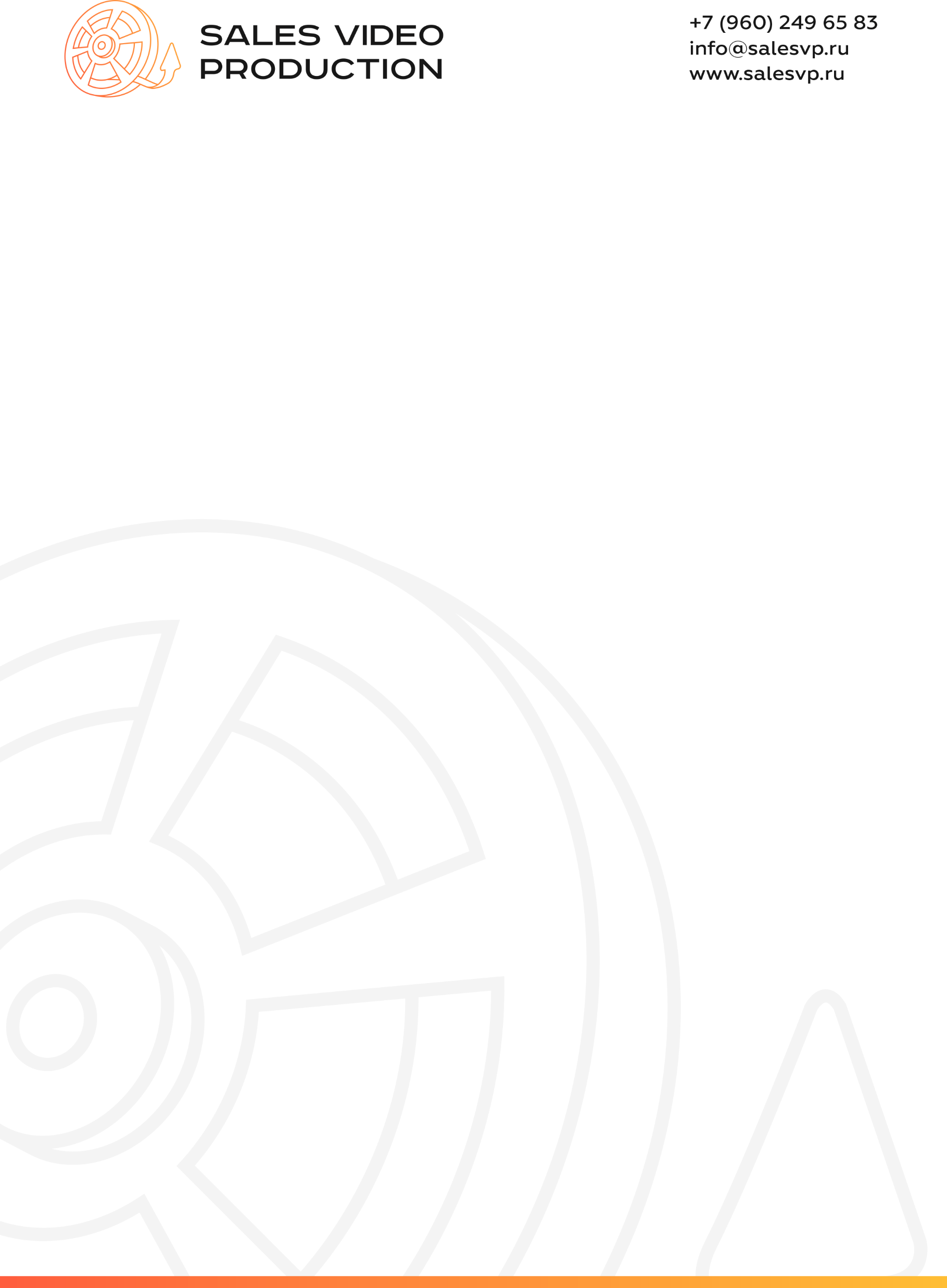 ШАБЛОН ТЕХНИЧЕСКОГО ЗАДАНИЯОПИСАНИЕ ТРЕБОВАНИЙ К ВИДЕОРОЛИКУЗаполните общий шаблон по образцу. Общий шаблонПЕРВЫЙ ЭТАП: ПОДГОТОВКА СЦЕНАРИЯ*Выберите требования к разработке сценария и добавьте в таблицу выше. Опишите цели видеоролика своими словами.*Можно обратиться в видеостудию Sales Video Production за уточняющей консультацией по телефону 8 (960) 249-65-83 Татьяна.Пример описания требований к сценарию:Создание сценария. Сценарий должен быть написан на основе проведенных собеседований и анализе видеоматериалов конкурентов.В процессе написания сценария предполагается собеседование с научными специалистами и менеджерами Заказчика.  В ходе собеседований проводится демонстрация работы прибора.  По итогам собеседований должен быть составлен Протокол.Сценарий должен соответствовать основным целям поставленным Заказчиком: Объяснить принцип работы приборов.Объяснить основные преимущества прибора для Потребителя.Показать области применения прибора.Продемонстрировать работу приборов на примерах.  Сценарий должен представлять собой детальную режиссёрскую раскадровку (описание того, что происходит в каждом кадре, движение камеры, чередование общих и крупных планов, задание для видеодизайнера, техническое задание для специалиста по 3D графике).Написание текста диктора на русском и английском языках. Текст должен быть связан со сценарием и видеорядом.Согласование с Заказчиком Сценария и дикторского текста. Корректировка сценария и дикторского текста по замечаниям заказчика.Утверждение сценария и дикторского текста Заказчиком.ВТОРОЙ ЭТАП: ПРОВЕДЕНИЕ ВИДЕОСЪЕМОК**Выберите один из вариантов описания видеосъемки и добавьте в таблицу выше. Необходимо сообщить о количестве съемочных дней и точный адрес (если известен).Если непонятен состав съемочной группы, необходимой для решения ваших задач, то можно описать своими словами пожелания к видеосъемке. Если речь идёт о графическом ролике, то описание видеосъемки удалить из ТЗ.**Можно обратиться в видеостудию Sales Video Production за уточняющей консультацией по телефону 8 (960) 249-65-83 Татьяна.Пример описания требований к видеосъемке:Вариант 1. Проведение видеосъемки приборов на территории заказчика должны включать работу видеооператора, осветителя и режиссёра. Все съемочное и осветительное оборудование предоставляется Исполнителем. Объекты находятся по адресу: ___________.  Предполагается 2 съемочных дня.Вариант 2. Проведение видеосъемки производится на объектах, предложенных исполнителем. Предполагаются постановочные съемки с актерами. Возможно, потребуются декорации.Вариант 3. Предполагается видеосъемка ведущего в студии на белом фоне.Вариант 4. Предполагается видеосъемка продукции в условиях реальной эксплуатации на территории заказчика по адресу …\ исполнителя\ в павильоне\в парке\другое.ТРЕТИЙ ЭТАП: ЗАВЕРШАЮЩИЕ РАБОТЫ***Выберите требования и добавьте в таблицу выше.*** Если не понятно, как сформулировать требования, можно обратиться в видеостудию Sales Video Production за уточняющей консультацией по телефону 8 (960) 249-65-83 Татьяна.3D ВИЗУАЛИЗАЦИЯЕсли в ролике планируется 3D визуализация, то необходимо привести пример, примерное описание пожеланий к анимации, указать ссылки на чертежи изделий и фотографии или схемы моделируемых объектов.Пример описания требований:3D визуализация и анимация создается по утвержденному сценарию и по качеству должна соответствовать имеющимся у заказчика видеоматериалам. Ссылка: ________. 3D модель прибора должна отражать как общий принцип работы прибора, так и конструктивные особенности, благодаря которым достигаются высокие потребительские качества.Продолжительность анимации не более 30 секунд.Заказчик может предоставить 3D модели приборов в формате .sldasm (SolidWorks Assembly File).СОЗДАНИЕ ИНФОГРАФИКИЕсли планируется графическое оформление видеоролика, необходимо предоставить список графических элементов и предоставить ссылку на бренд бук или сайт компании, а также пример видеоролика, где есть желаемые графические элементы. Пример описания требований:Общее графическое оформление видеоролика (титры, графика) должны быть выполнены в едином стиле с другими видеороликами Заказчика.ОЗВУЧКАОписать, нужна ли озвучка и на каких языках. Пример описания требований:Озвучка диктора на русском языке. Голос диктора должен быть предварительно согласован с заказчиком (предоставить на выбор несколько образцов голосов).Хронометраж озвучки видеоролика 3-4 минуты.Озвучка диктора английском языке носителем языка. Голос диктора должен быть предварительно согласован с заказчиком (предоставить на выбор несколько образцов голосов).МОНТАЖ ВИДЕОРОЛИКА Пример описания требований:Монтаж включает в себя соединение отснятого видеоматериала, 3D анимации, инфографики и озвучивания согласно утвержденному сценарию. Черновой видеомонтаж должен быть представлен заказчику для утверждения. По замечаниям заказчика должны быть внесены исправления, которые могут касаться видеоряда.По замечаниям заказчика производится окончательный видеомонтаж. Видеоролик предоставляется заказчику для утверждения.Шаблон технического задания составлен видеостудией Sales Video Production http://salesvp.ru/Звоните: +7 (812) 425 62 95 				   Пишите: info@salesvp.ru№Наименование работОписаниеДлительностьК-во дней Стоимость работ1Первый этап: Подготовка сценарияТребования к разработке сценария2Второй этап: Проведение видеосъемокТребования к видеосъемке3.Третий этап: Завершающие работыТребования к 3D-анимации3.Третий этап: Завершающие работыТребования к инфографике3.Третий этап: Завершающие работыТребования к озвучке3.Третий этап: Завершающие работыТребования к монтажу3.Третий этап: Завершающие работы